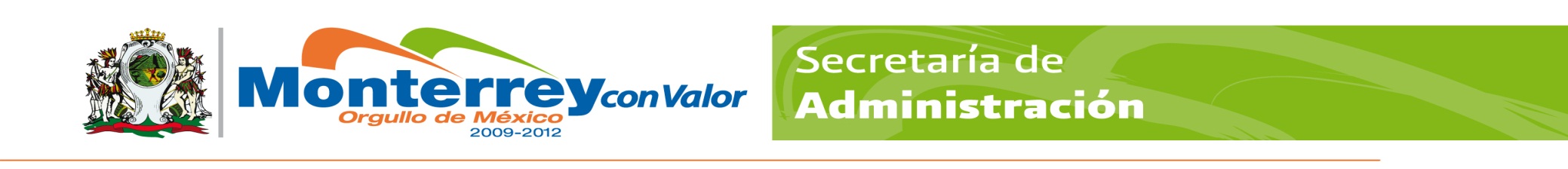 GOBIERNO MUNICIPAL DE MONTERREYSECRETARÍA DE ADMINISTRACIÓNDIRECCION DE RECURSOS HUMANOSPERFIL Y DESCRIPCIÓN DEL PUESTOGOBIERNO MUNICIPAL DE MONTERREYSECRETARÍA DE ADMINISTRACIÓNDIRECCION DE RECURSOS HUMANOSPERFIL Y DESCRIPCIÓN DEL PUESTOGOBIERNO MUNICIPAL DE MONTERREYSECRETARÍA DE ADMINISTRACIÓNDIRECCION DE RECURSOS HUMANOSPERFIL Y DESCRIPCIÓN DEL PUESTOGOBIERNO MUNICIPAL DE MONTERREYSECRETARÍA DE ADMINISTRACIÓNDIRECCION DE RECURSOS HUMANOSPERFIL Y DESCRIPCIÓN DEL PUESTOGOBIERNO MUNICIPAL DE MONTERREYSECRETARÍA DE ADMINISTRACIÓNDIRECCION DE RECURSOS HUMANOSPERFIL Y DESCRIPCIÓN DEL PUESTOGOBIERNO MUNICIPAL DE MONTERREYSECRETARÍA DE ADMINISTRACIÓNDIRECCION DE RECURSOS HUMANOSPERFIL Y DESCRIPCIÓN DEL PUESTOGOBIERNO MUNICIPAL DE MONTERREYSECRETARÍA DE ADMINISTRACIÓNDIRECCION DE RECURSOS HUMANOSPERFIL Y DESCRIPCIÓN DEL PUESTOGOBIERNO MUNICIPAL DE MONTERREYSECRETARÍA DE ADMINISTRACIÓNDIRECCION DE RECURSOS HUMANOSPERFIL Y DESCRIPCIÓN DEL PUESTOIdentificación:Identificación:Identificación:Identificación:Identificación:Identificación:Identificación:Identificación:Identificación:Identificación:Identificación:Centro de costos:167-003167-003167-003167-003167-003167-003Fecha:Fecha:31 de Enero de 201931 de Enero de 2019Título del puesto:Vigilante.Vigilante.Vigilante.Vigilante.Vigilante.Vigilante.Vigilante.Vigilante.Vigilante.Vigilante.Puesto:Auxiliar de Jardinería, Vigilante.Auxiliar de Jardinería, Vigilante.Auxiliar de Jardinería, Vigilante.Auxiliar de Jardinería, Vigilante.Auxiliar de Jardinería, Vigilante.Auxiliar de Jardinería, Vigilante.Auxiliar de Jardinería, Vigilante.Auxiliar de Jardinería, Vigilante.Auxiliar de Jardinería, Vigilante.Auxiliar de Jardinería, Vigilante.Secretaría:Servicios PúblicosServicios PúblicosServicios PúblicosServicios PúblicosServicios PúblicosServicios PúblicosServicios PúblicosServicios PúblicosServicios PúblicosServicios PúblicosDirección:D. Operativa Zona Centro.D. Operativa Zona Centro.D. Operativa Zona Centro.D. Operativa Zona Centro.D. Operativa Zona Centro.D. Operativa Zona Centro.D. Operativa Zona Centro.D. Operativa Zona Centro.D. Operativa Zona Centro.D. Operativa Zona Centro.Área:Imagen y Mantenimiento Urbano.Imagen y Mantenimiento Urbano.Imagen y Mantenimiento Urbano.Imagen y Mantenimiento Urbano.Imagen y Mantenimiento Urbano.Imagen y Mantenimiento Urbano.Imagen y Mantenimiento Urbano.Imagen y Mantenimiento Urbano.Imagen y Mantenimiento Urbano.Imagen y Mantenimiento Urbano.Organización:Organización:Organización:Organización:Organización:Organización:Organización:Organización:Organización:Organización:Organización:Puesto al que reporta:Puesto al que reporta:Puesto al que reporta:Puesto al que reporta:Encargado Imagen y Mtto. Urbano, Jefe de Imagen y Mtto. Urbano, Coordinador Administrativo.Encargado Imagen y Mtto. Urbano, Jefe de Imagen y Mtto. Urbano, Coordinador Administrativo.Encargado Imagen y Mtto. Urbano, Jefe de Imagen y Mtto. Urbano, Coordinador Administrativo.Encargado Imagen y Mtto. Urbano, Jefe de Imagen y Mtto. Urbano, Coordinador Administrativo.Encargado Imagen y Mtto. Urbano, Jefe de Imagen y Mtto. Urbano, Coordinador Administrativo.Encargado Imagen y Mtto. Urbano, Jefe de Imagen y Mtto. Urbano, Coordinador Administrativo.Encargado Imagen y Mtto. Urbano, Jefe de Imagen y Mtto. Urbano, Coordinador Administrativo.Puestos que le reportan:Puestos que le reportan:Puestos que le reportan:Puestos que le reportan:NingunoNingunoNingunoNingunoNingunoNingunoNingunoObjetivo del puesto:Objetivo del puesto:Objetivo del puesto:Objetivo del puesto:Objetivo del puesto:Objetivo del puesto:Objetivo del puesto:Objetivo del puesto:Objetivo del puesto:Objetivo del puesto:Objetivo del puesto:Apoyar al área Administrativa en el control de entradas y salidas de vehículos oficiales y particulares, así como controlar entradas y salidas del personal.Apoyar al área Administrativa en el control de entradas y salidas de vehículos oficiales y particulares, así como controlar entradas y salidas del personal.Apoyar al área Administrativa en el control de entradas y salidas de vehículos oficiales y particulares, así como controlar entradas y salidas del personal.Apoyar al área Administrativa en el control de entradas y salidas de vehículos oficiales y particulares, así como controlar entradas y salidas del personal.Apoyar al área Administrativa en el control de entradas y salidas de vehículos oficiales y particulares, así como controlar entradas y salidas del personal.Apoyar al área Administrativa en el control de entradas y salidas de vehículos oficiales y particulares, así como controlar entradas y salidas del personal.Apoyar al área Administrativa en el control de entradas y salidas de vehículos oficiales y particulares, así como controlar entradas y salidas del personal.Apoyar al área Administrativa en el control de entradas y salidas de vehículos oficiales y particulares, así como controlar entradas y salidas del personal.Apoyar al área Administrativa en el control de entradas y salidas de vehículos oficiales y particulares, así como controlar entradas y salidas del personal.Apoyar al área Administrativa en el control de entradas y salidas de vehículos oficiales y particulares, así como controlar entradas y salidas del personal.Apoyar al área Administrativa en el control de entradas y salidas de vehículos oficiales y particulares, así como controlar entradas y salidas del personal.Responsabilidad:Responsabilidad:Responsabilidad:Responsabilidad:Responsabilidad:Responsabilidad:Responsabilidad:Responsabilidad:Responsabilidad:Responsabilidad:Responsabilidad:El buen uso de equipo de oficina o herramienta a su cargo.Reportar al Coordinador Administrativo las labores realizadas así como las incidencias.Cumplir con los lineamientos del reglamento interno de trabajo.Aplicación de la Política y Objetivos de Calidad.El buen uso de equipo de oficina o herramienta a su cargo.Reportar al Coordinador Administrativo las labores realizadas así como las incidencias.Cumplir con los lineamientos del reglamento interno de trabajo.Aplicación de la Política y Objetivos de Calidad.El buen uso de equipo de oficina o herramienta a su cargo.Reportar al Coordinador Administrativo las labores realizadas así como las incidencias.Cumplir con los lineamientos del reglamento interno de trabajo.Aplicación de la Política y Objetivos de Calidad.El buen uso de equipo de oficina o herramienta a su cargo.Reportar al Coordinador Administrativo las labores realizadas así como las incidencias.Cumplir con los lineamientos del reglamento interno de trabajo.Aplicación de la Política y Objetivos de Calidad.El buen uso de equipo de oficina o herramienta a su cargo.Reportar al Coordinador Administrativo las labores realizadas así como las incidencias.Cumplir con los lineamientos del reglamento interno de trabajo.Aplicación de la Política y Objetivos de Calidad.El buen uso de equipo de oficina o herramienta a su cargo.Reportar al Coordinador Administrativo las labores realizadas así como las incidencias.Cumplir con los lineamientos del reglamento interno de trabajo.Aplicación de la Política y Objetivos de Calidad.El buen uso de equipo de oficina o herramienta a su cargo.Reportar al Coordinador Administrativo las labores realizadas así como las incidencias.Cumplir con los lineamientos del reglamento interno de trabajo.Aplicación de la Política y Objetivos de Calidad.El buen uso de equipo de oficina o herramienta a su cargo.Reportar al Coordinador Administrativo las labores realizadas así como las incidencias.Cumplir con los lineamientos del reglamento interno de trabajo.Aplicación de la Política y Objetivos de Calidad.El buen uso de equipo de oficina o herramienta a su cargo.Reportar al Coordinador Administrativo las labores realizadas así como las incidencias.Cumplir con los lineamientos del reglamento interno de trabajo.Aplicación de la Política y Objetivos de Calidad.El buen uso de equipo de oficina o herramienta a su cargo.Reportar al Coordinador Administrativo las labores realizadas así como las incidencias.Cumplir con los lineamientos del reglamento interno de trabajo.Aplicación de la Política y Objetivos de Calidad.El buen uso de equipo de oficina o herramienta a su cargo.Reportar al Coordinador Administrativo las labores realizadas así como las incidencias.Cumplir con los lineamientos del reglamento interno de trabajo.Aplicación de la Política y Objetivos de Calidad.Funciones / Desempeño:Funciones / Desempeño:Funciones / Desempeño:Funciones / Desempeño:Funciones / Desempeño:Funciones / Desempeño:Funciones / Desempeño:Funciones / Desempeño:Funciones / Desempeño:Funciones / Desempeño:Funciones / Desempeño:Realizar los rondines en las diferentes áreas de la Dirección. Registrar en el formato establecido los datos (No. De placas, No. interno, nombre del chofer, hora de salida, etc.) de las unidades que salen de la Dirección.ción Operativa.Revisar el material y equipo que sale en las unidades, las cuales deben estar amparadas con una orden de salida autorizada por el supervisor del departamento o por el jefe de almacén.Supervisar el acceso a la Dirección del personal.Supervisar el registro en el formato establecido del personal que se presenta a laborar los domingos y días festivos.Realizar los rondines en las diferentes áreas de la Dirección. Registrar en el formato establecido los datos (No. De placas, No. interno, nombre del chofer, hora de salida, etc.) de las unidades que salen de la Dirección.ción Operativa.Revisar el material y equipo que sale en las unidades, las cuales deben estar amparadas con una orden de salida autorizada por el supervisor del departamento o por el jefe de almacén.Supervisar el acceso a la Dirección del personal.Supervisar el registro en el formato establecido del personal que se presenta a laborar los domingos y días festivos.Realizar los rondines en las diferentes áreas de la Dirección. Registrar en el formato establecido los datos (No. De placas, No. interno, nombre del chofer, hora de salida, etc.) de las unidades que salen de la Dirección.ción Operativa.Revisar el material y equipo que sale en las unidades, las cuales deben estar amparadas con una orden de salida autorizada por el supervisor del departamento o por el jefe de almacén.Supervisar el acceso a la Dirección del personal.Supervisar el registro en el formato establecido del personal que se presenta a laborar los domingos y días festivos.Realizar los rondines en las diferentes áreas de la Dirección. Registrar en el formato establecido los datos (No. De placas, No. interno, nombre del chofer, hora de salida, etc.) de las unidades que salen de la Dirección.ción Operativa.Revisar el material y equipo que sale en las unidades, las cuales deben estar amparadas con una orden de salida autorizada por el supervisor del departamento o por el jefe de almacén.Supervisar el acceso a la Dirección del personal.Supervisar el registro en el formato establecido del personal que se presenta a laborar los domingos y días festivos.Realizar los rondines en las diferentes áreas de la Dirección. Registrar en el formato establecido los datos (No. De placas, No. interno, nombre del chofer, hora de salida, etc.) de las unidades que salen de la Dirección.ción Operativa.Revisar el material y equipo que sale en las unidades, las cuales deben estar amparadas con una orden de salida autorizada por el supervisor del departamento o por el jefe de almacén.Supervisar el acceso a la Dirección del personal.Supervisar el registro en el formato establecido del personal que se presenta a laborar los domingos y días festivos.Realizar los rondines en las diferentes áreas de la Dirección. Registrar en el formato establecido los datos (No. De placas, No. interno, nombre del chofer, hora de salida, etc.) de las unidades que salen de la Dirección.ción Operativa.Revisar el material y equipo que sale en las unidades, las cuales deben estar amparadas con una orden de salida autorizada por el supervisor del departamento o por el jefe de almacén.Supervisar el acceso a la Dirección del personal.Supervisar el registro en el formato establecido del personal que se presenta a laborar los domingos y días festivos.Realizar los rondines en las diferentes áreas de la Dirección. Registrar en el formato establecido los datos (No. De placas, No. interno, nombre del chofer, hora de salida, etc.) de las unidades que salen de la Dirección.ción Operativa.Revisar el material y equipo que sale en las unidades, las cuales deben estar amparadas con una orden de salida autorizada por el supervisor del departamento o por el jefe de almacén.Supervisar el acceso a la Dirección del personal.Supervisar el registro en el formato establecido del personal que se presenta a laborar los domingos y días festivos.Realizar los rondines en las diferentes áreas de la Dirección. Registrar en el formato establecido los datos (No. De placas, No. interno, nombre del chofer, hora de salida, etc.) de las unidades que salen de la Dirección.ción Operativa.Revisar el material y equipo que sale en las unidades, las cuales deben estar amparadas con una orden de salida autorizada por el supervisor del departamento o por el jefe de almacén.Supervisar el acceso a la Dirección del personal.Supervisar el registro en el formato establecido del personal que se presenta a laborar los domingos y días festivos.Realizar los rondines en las diferentes áreas de la Dirección. Registrar en el formato establecido los datos (No. De placas, No. interno, nombre del chofer, hora de salida, etc.) de las unidades que salen de la Dirección.ción Operativa.Revisar el material y equipo que sale en las unidades, las cuales deben estar amparadas con una orden de salida autorizada por el supervisor del departamento o por el jefe de almacén.Supervisar el acceso a la Dirección del personal.Supervisar el registro en el formato establecido del personal que se presenta a laborar los domingos y días festivos.Realizar los rondines en las diferentes áreas de la Dirección. Registrar en el formato establecido los datos (No. De placas, No. interno, nombre del chofer, hora de salida, etc.) de las unidades que salen de la Dirección.ción Operativa.Revisar el material y equipo que sale en las unidades, las cuales deben estar amparadas con una orden de salida autorizada por el supervisor del departamento o por el jefe de almacén.Supervisar el acceso a la Dirección del personal.Supervisar el registro en el formato establecido del personal que se presenta a laborar los domingos y días festivos.Realizar los rondines en las diferentes áreas de la Dirección. Registrar en el formato establecido los datos (No. De placas, No. interno, nombre del chofer, hora de salida, etc.) de las unidades que salen de la Dirección.ción Operativa.Revisar el material y equipo que sale en las unidades, las cuales deben estar amparadas con una orden de salida autorizada por el supervisor del departamento o por el jefe de almacén.Supervisar el acceso a la Dirección del personal.Supervisar el registro en el formato establecido del personal que se presenta a laborar los domingos y días festivos.Perfil del Puesto:Perfil del Puesto:Perfil del Puesto:Perfil del Puesto:Perfil del Puesto:Perfil del Puesto:Perfil del Puesto:Perfil del Puesto:Perfil del Puesto:Perfil del Puesto:Perfil del Puesto:EspecificaciónEspecificaciónCaracterísticasCaracterísticasCaracterísticasCaracterísticasCaracterísticasCaracterísticasRequerimientoRequerimientoRequerimientoEducaciónEducaciónPreparatoria o Carrera TécnicaPreparatoria o Carrera TécnicaPreparatoria o Carrera TécnicaPreparatoria o Carrera TécnicaPreparatoria o Carrera TécnicaPreparatoria o Carrera TécnicaIndispensableIndispensableIndispensableExperienciaExperiencia6 meses6 meses6 meses6 meses6 meses6 mesesDeseableDeseableDeseableHabilidades: Habilidades: Organización.Organización.Organización.Organización.Organización.Organización.IndispensableIndispensableIndispensableHabilidades: Habilidades: Apego a las Normas. Apego a las Normas. Apego a las Normas. Apego a las Normas. Apego a las Normas. Apego a las Normas. IndispensableIndispensableIndispensableHabilidades: Habilidades: Control de ImpulsoControl de ImpulsoControl de ImpulsoControl de ImpulsoControl de ImpulsoControl de ImpulsoIndispensableIndispensableIndispensableConocimientos:Conocimientos:Manejo de Personal.Manejo de Personal.Manejo de Personal.Manejo de Personal.Manejo de Personal.Manejo de Personal.DeseableDeseableDeseableConocimientos:Conocimientos:La Política y los Objetivos de calidad.La Política y los Objetivos de calidad.La Política y los Objetivos de calidad.La Política y los Objetivos de calidad.La Política y los Objetivos de calidad.La Política y los Objetivos de calidad.IndispensableIndispensableIndispensableConocimientos:Conocimientos:Los manuales que conforman los procedimientos de su área. Los manuales que conforman los procedimientos de su área. Los manuales que conforman los procedimientos de su área. Los manuales que conforman los procedimientos de su área. Los manuales que conforman los procedimientos de su área. Los manuales que conforman los procedimientos de su área. IndispensableIndispensableIndispensableConocimientos:Conocimientos:Reglamento Interior de TrabajoReglamento Interior de TrabajoReglamento Interior de TrabajoReglamento Interior de TrabajoReglamento Interior de TrabajoReglamento Interior de TrabajoIndispensableIndispensableIndispensableConocimientos:Conocimientos:Normas de Seguridad y Protección.Normas de Seguridad y Protección.Normas de Seguridad y Protección.Normas de Seguridad y Protección.Normas de Seguridad y Protección.Normas de Seguridad y Protección.IndispensableIndispensableIndispensableConocimientos:Conocimientos:Manejo de Equipo de Seguridad.Manejo de Equipo de Seguridad.Manejo de Equipo de Seguridad.Manejo de Equipo de Seguridad.Manejo de Equipo de Seguridad.Manejo de Equipo de Seguridad.IndispensableIndispensableIndispensableActitudes:Actitudes:Vocación de Servicio.Vocación de Servicio.Vocación de Servicio.Vocación de Servicio.Vocación de Servicio.Vocación de Servicio.IndispensableIndispensableIndispensableActitudes:Actitudes:Orden.Orden.Orden.Orden.Orden.Orden.IndispensableIndispensableIndispensableActitudes:Actitudes:Comunicación Interna.Comunicación Interna.Comunicación Interna.Comunicación Interna.Comunicación Interna.Comunicación Interna.DeseableDeseableDeseableActitudes:Actitudes:IniciativaIniciativaIniciativaIniciativaIniciativaIniciativaDeseableDeseableDeseableActitudes:Actitudes:ResponsabilidadResponsabilidadResponsabilidadResponsabilidadResponsabilidadResponsabilidadIndispensableIndispensableIndispensableEl espacio del requerimiento deberá ser llenado de acuerdo a lo que requiera el puesto para desempeñar sus actividades.-Si es: * Indispensable (I) -Es que es necesario- ó Deseable (D) -De ser posible-El espacio del requerimiento deberá ser llenado de acuerdo a lo que requiera el puesto para desempeñar sus actividades.-Si es: * Indispensable (I) -Es que es necesario- ó Deseable (D) -De ser posible-El espacio del requerimiento deberá ser llenado de acuerdo a lo que requiera el puesto para desempeñar sus actividades.-Si es: * Indispensable (I) -Es que es necesario- ó Deseable (D) -De ser posible-El espacio del requerimiento deberá ser llenado de acuerdo a lo que requiera el puesto para desempeñar sus actividades.-Si es: * Indispensable (I) -Es que es necesario- ó Deseable (D) -De ser posible-El espacio del requerimiento deberá ser llenado de acuerdo a lo que requiera el puesto para desempeñar sus actividades.-Si es: * Indispensable (I) -Es que es necesario- ó Deseable (D) -De ser posible-El espacio del requerimiento deberá ser llenado de acuerdo a lo que requiera el puesto para desempeñar sus actividades.-Si es: * Indispensable (I) -Es que es necesario- ó Deseable (D) -De ser posible-El espacio del requerimiento deberá ser llenado de acuerdo a lo que requiera el puesto para desempeñar sus actividades.-Si es: * Indispensable (I) -Es que es necesario- ó Deseable (D) -De ser posible-El espacio del requerimiento deberá ser llenado de acuerdo a lo que requiera el puesto para desempeñar sus actividades.-Si es: * Indispensable (I) -Es que es necesario- ó Deseable (D) -De ser posible-El espacio del requerimiento deberá ser llenado de acuerdo a lo que requiera el puesto para desempeñar sus actividades.-Si es: * Indispensable (I) -Es que es necesario- ó Deseable (D) -De ser posible-El espacio del requerimiento deberá ser llenado de acuerdo a lo que requiera el puesto para desempeñar sus actividades.-Si es: * Indispensable (I) -Es que es necesario- ó Deseable (D) -De ser posible-Aprobaciones:Aprobaciones:Aprobaciones:Aprobaciones:Aprobaciones:Aprobaciones:Aprobaciones:Aprobaciones:Aprobaciones:Aprobaciones:SECRETARÍASECRETARÍASECRETARÍASECRETARÍASECRETARÍASECRETARÍASECRETARÍASECRETARÍASECRETARÍASECRETARÍAELABORÓ:ING. JOSE LUIS GARZA ALANISELABORÓ:ING. JOSE LUIS GARZA ALANISELABORÓ:ING. JOSE LUIS GARZA ALANISELABORÓ:ING. JOSE LUIS GARZA ALANISELABORÓ:ING. JOSE LUIS GARZA ALANISREVISÓ: LIC. ARTURO ZUECK CHAVEZAUTORIZÓ: LIC. JESUS GARCIA ALEJANDROAUTORIZÓ: LIC. JESUS GARCIA ALEJANDROAUTORIZÓ: LIC. JESUS GARCIA ALEJANDROAUTORIZÓ: LIC. JESUS GARCIA ALEJANDROCOORDINADOR OPERATIVOCOORDINADOR OPERATIVOCOORDINADOR OPERATIVOCOORDINADOR OPERATIVOCOORDINADOR OPERATIVOENCARGADO DE LA DIRECCION ADMINISTRATIVADIRECTOR OPERATIVO ZONA CENTRODIRECTOR OPERATIVO ZONA CENTRODIRECTOR OPERATIVO ZONA CENTRODIRECTOR OPERATIVO ZONA CENTRODIRECCIÓN DE RECURSOS HUMANOSDIRECCIÓN DE RECURSOS HUMANOSDIRECCIÓN DE RECURSOS HUMANOSDIRECCIÓN DE RECURSOS HUMANOSDIRECCIÓN DE RECURSOS HUMANOSDIRECCIÓN DE RECURSOS HUMANOSDIRECCIÓN DE RECURSOS HUMANOSDIRECCIÓN DE RECURSOS HUMANOSDIRECCIÓN DE RECURSOS HUMANOSDIRECCIÓN DE RECURSOS HUMANOSREVISO:LIC. NICOLAS FRANCISCO CERDA LUNAREVISO:LIC. NICOLAS FRANCISCO CERDA LUNAREVISO:LIC. NICOLAS FRANCISCO CERDA LUNAREVISO:LIC. NICOLAS FRANCISCO CERDA LUNAREVISO:LIC. NICOLAS FRANCISCO CERDA LUNAAUTORIZO:LIC. EDGAR GUILLEN CACERESVIGENCIA:31/ENE.2019VIGENCIA:31/ENE.2019VIGENCIA:31/ENE.2019VIGENCIA:31/ENE.2019COORDINADOR DE RECLUTAMIENTO Y SELECCIÓNCOORDINADOR DE RECLUTAMIENTO Y SELECCIÓNCOORDINADOR DE RECLUTAMIENTO Y SELECCIÓNCOORDINADOR DE RECLUTAMIENTO Y SELECCIÓNCOORDINADOR DE RECLUTAMIENTO Y SELECCIÓNDIRECTOR DE RECURSOS HUMANOSFECHAFECHAFECHAFECHA